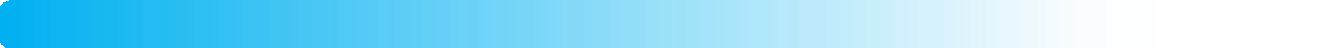 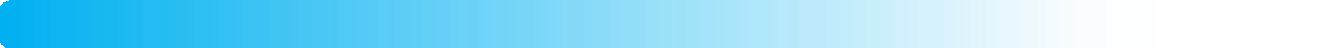 FAX	0836-53-5071E-mail	sangaku@iti-yamaguchi.or.jp締め切り：平成３０年３月２６日（月）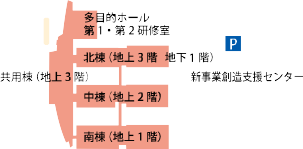 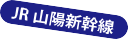 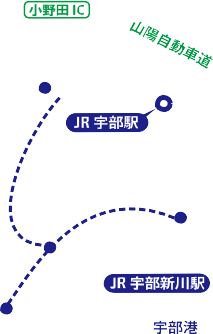 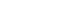 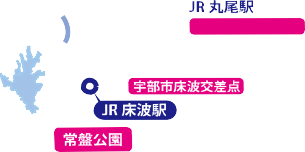 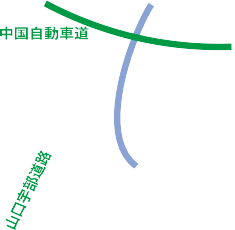 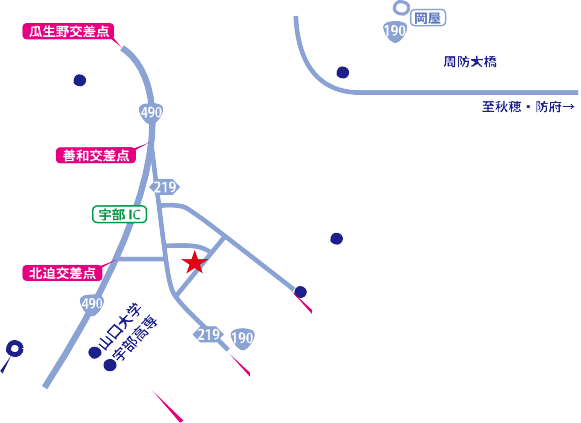 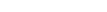 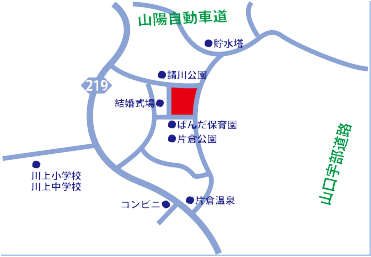 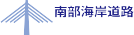 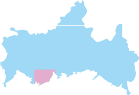 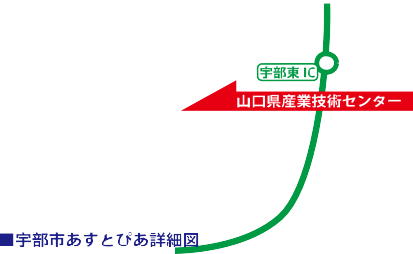 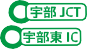 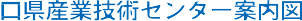 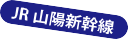 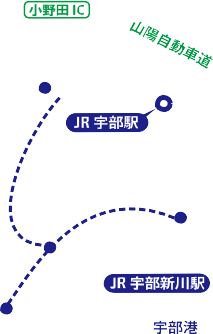 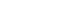 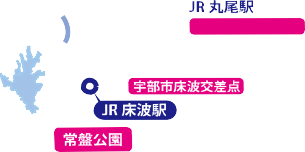 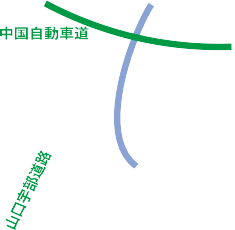 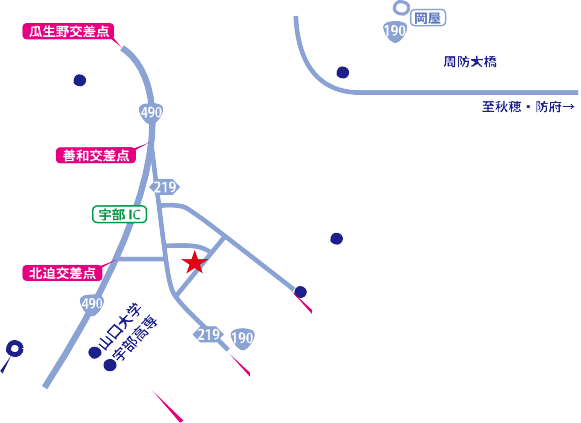 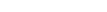 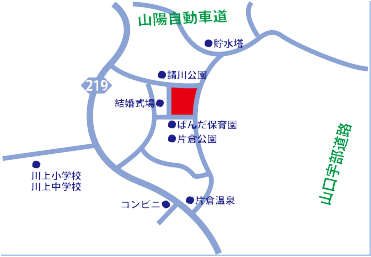 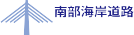 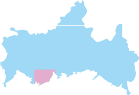 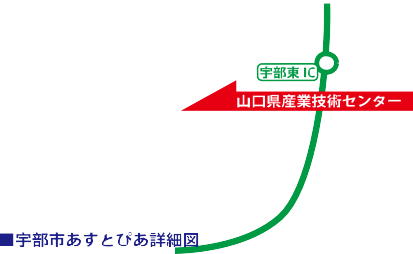 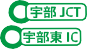 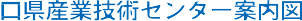 ◆  事務局・お問い合わせ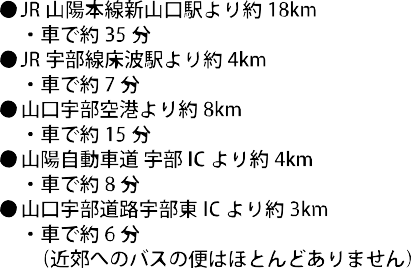 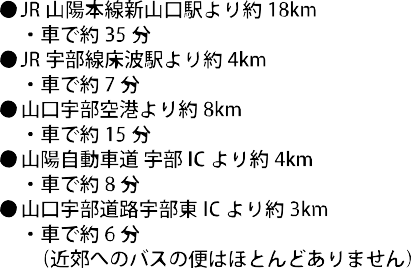 〒755-0195  山口県宇部市あすとぴあ４丁目１－１（地独）山口県産業技術センター  企業支援部  産学公連携室 TEL：0836-53-5052  Fax：0836-53-5071E-mail  :  sangaku@iti-yamaguchi.or.jp	URL： http://www.iti-yamaguchi.or.jp/※ご記入いただいた個人情報は適切に管理し、セミナーのご案内など弊所関連の活動の範囲内でのみ利用します。（講師へ開示された個人情報についても、講師にて適切に管理し、本セミナーに関連する事項の範囲内でのみ利用されます。）企業名参加者部署部署参加者氏	名氏	名氏	名氏	名参加者□←講師の方へ情報開示が可能な方は□←講師の方へ情報開示が可能な方は□←講師の方へ情報開示が可能な方はをお願いします。□←講師の方へ情報開示が可能な方は□←講師の方へ情報開示が可能な方は□←講師の方へ情報開示が可能な方はをお願いします。参加者部署部署参加者氏	名氏	名氏	名氏	名参加者□←講師の方へ情報開示が可能な方は□←講師の方へ情報開示が可能な方はをお願いします。をお願いします。□←講師の方へ情報開示が可能な方は□←講師の方へ情報開示が可能な方はをお願いします。をお願いします。連絡先部	署部	署ご担当者名ご担当者名ご担当者名ご担当者名ご担当者名ご担当者名連絡先電話番号電話番号メールアドレスメールアドレスメールアドレスメールアドレスメールアドレスメールアドレス